Matthew McMahon45 Glencove Manor, Monaghan, Co. Monaghan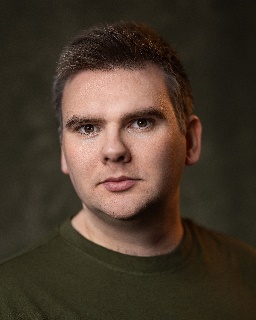 Stats										AgentHeight: 6 ft (183 cm)							Philippa StapletonWeight: 112 kg					              philippa.stapleton@gmail.comHair Color: Brown							   0894364213Eye Color: HazelPlaying Age: 28-35TheatreProduction	   Role		     Company/Theatre	             DirectorThe Flowers of May		  David		       Two & One Productions	          Emma SaundersPlayboy of The Western World	   Shawn Keogh        Garage Theatre Productions              Rose O’NeillThe Razing of Jimmy’s Hall		Finn McCabe	      The Garage Theatre		           Mairead CassidyThe Memory of Water                    Frank                   Garage Theatre Productions              Eileen CostelloScreenThe Talk	Dennis		    Fly Away Home Productions	        Jonathan HughesRedemption	John			Tall Story Pictures		John HayesGift From Above	Mark			Neelie 5 Productions		Eileen GomezYou Wouldn’t Drink 10	Office Worker	      Carpe Noctem Productions           Maire Mc FaddenMonaghan Town Vouchers 		Matthew	        Monaghan County Council		Glen MahoneyVoice OverThe Great War: Western Front    Irish Soldier		Petroglyph Games		Frank KlepackiSilicon Docks	Jeff							Graham JonesAlt – Frequencies	Actor			Accidental Queens	            Simon BachelierTrainingGSA Stage							The Gaiety School of ActingActing For Screen						Darren ThorntonDevising Theatre						Declan GormanExtended Diploma in Performing Arts   	 		Southern Regional CollegeTelevision Presenting and Production		The Bill Keating Centre (The Park Studio)  Characterisation Workshop	         	      Padraig McIntyre	          MA In Broadcasting Production		IADTSpecial SkillsDialects: American (General) American (Deep South), American (New York), Northern Irish, English RP, English Contemporary RP, Russian, Irish (Cork), Irish (midlands), Irish (Galway), Irish (Monaghan (natural accent)), Strong swimmer, Piano (Grade 4) Full driving license, singer, photography, horse riding